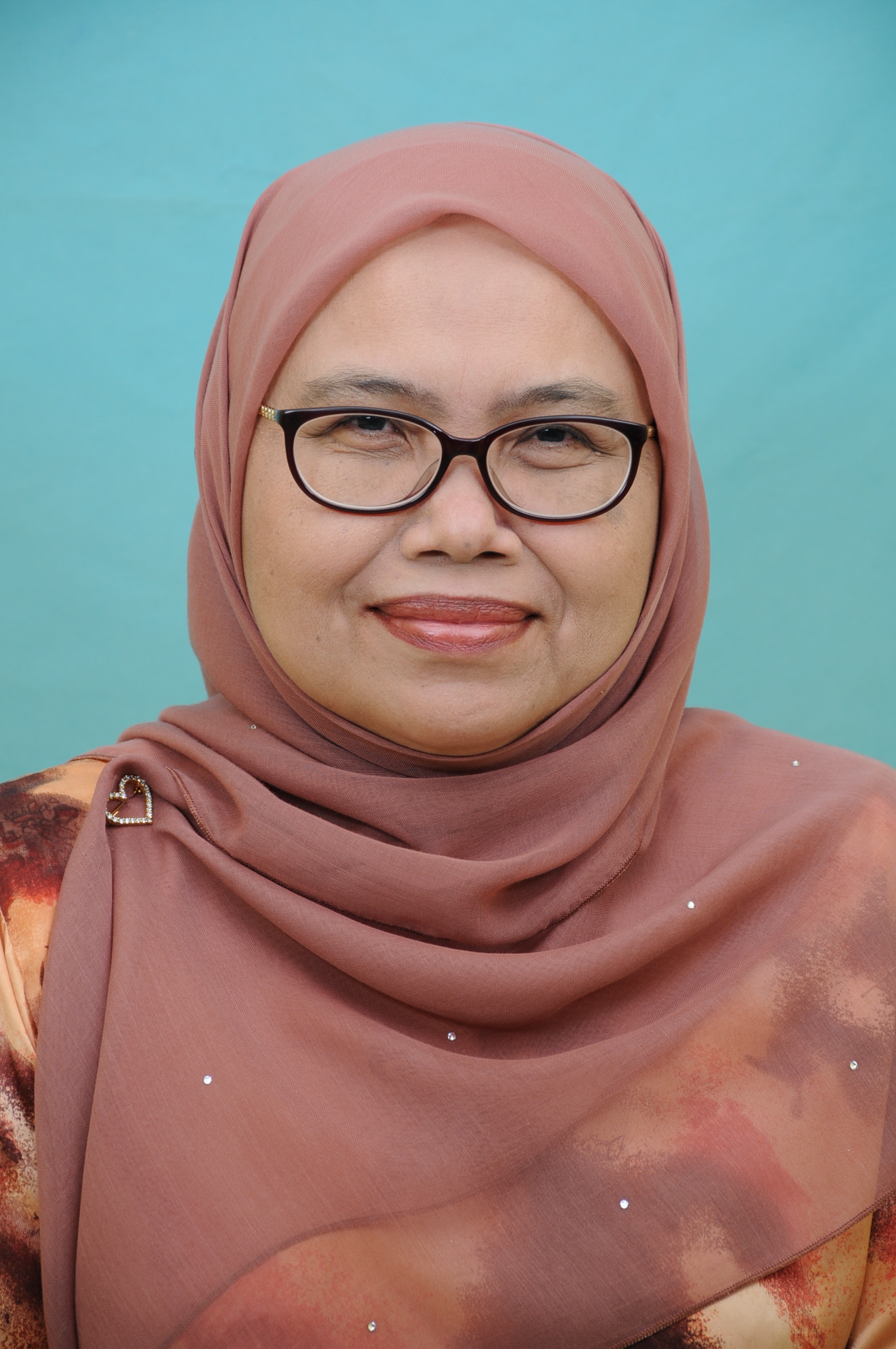 PERSONAL DETAILSACADEMIC QUALIFICATIONSAWARD AND HONORS RECEIVEDWORKING EXPERIENCEPROFESSIONAL MEMBERSHIP / QUALIFICATIONS / RECOGNITIONADMINISTRATIVE EXPERIENCECONSULTATION WORKS INTERNATIONAL/NATIONAL/UNIVERSITY COMMITTEE INTERNATIONAL NATIONALUNIVERSITY FACULTYCOMMUNITYSELECTED ACTIVITIES / WORKSHOPS / SEMINARS / COURSESRESEARCH ACTIVITIESAS A PRINCIPAL INVESTIGATORAS A SCIENTIFIC MEMBERCOLLABORATION / MOUTEACHING ACTIVITIESUNDERGRADUATESPOSTGRADUATESSUPERVISIONPHD STUDENTMSC. STUDENTUTM POSTGRADUATE EXAMINATION/ VIVAMsc Internal ExaminerPhD Fast track student examinerPhD Internal ExaminerPUBLICATIONS ARTIKEL DALAM SCOPUSARTIKEL DALAM WEB OF SCIENCE (ISI)
ARTIKEL DALAM EXCELLENCE IN RESEARCH FOR AUSTRALIA (ERA)ARTIKEL JURNAL NON CITATION INDEXEDBOOKBOOK CHAPTERCONFERENCE PAPERWORKPENERBITAN DALAM MAJALAH AKADEMIK DAN PROFESIONALPROCEEDING
PLENARY/CHAIRPERSON/ORAL POSTER PRESENTER/KEYNOTE ADDRESS / INVITED GUEST SPEAKERPROFESSIONAL SERVICESSTUDENT DEVELOPMENTACADEMIC RECOGNITIONACADEMIC ACTIVITY INVOLVEMENTACTIVITIES AND CONTRIBUTIONS OUTSIDE OFFICIAL DUTIES
CONSULTATION AND TRAININGCOMMUNITY AND UNIVERSITY SERVICESENDOWMENT AND WAKAF TO UNIVERSITY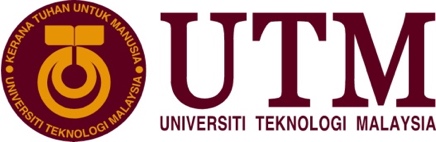 CURRICULUM VITAEName:Mahani binti StapaGender:FemaleDate of Birth/Age:13 September 1966Nationality:MalaysianMarital Status:MarriedPermanent Address   :80, Jalan Pulai Perdana 6, Taman Sri Pulai PerdanaCorrespondent Address:81300 Skudai, Johor.Akademi Bahasa, Block D06, UTM Johor BahruTel:016 7123275E-mail	:m-mahani@utm.myWebsite:https://people.utm.my/mahanistapaID Staff:5703Expertise:Teaching English as Second Language (TESL)H-Index (WOS):4H-Index (SCOPUS)H-Index (ERA):81H-Index (G. Scholar)   :NAH-Index (Researchgate):NANOLEVEL OF EDUCATIONCOURSEUNIVERSITYSTARTING DATEENDING DATE1.PHDTESLUTM200720132.Master in EducationTESLUTM199720003.Post-Graduate Diploma in TESPTESPUNIVERSITY OF ASTON, UK199519974.Bachelor Of Arts (Hons)English Language StudiesUKM19841990SummarySummaryInternational Awards/Honors0National Awards/Honors0UTM Awards/Honors4Faculty Awards/Honors3NOAWARDLEVEL(FACULTY /UTM /NATIONAL /INTERNATIONAL)YEAR1.Augerah Perkhidmatan  CemerlangUTM20202.Anugerah Penasihat AkademikUTM20223.Anugerah Penasihat Akademik Cemerlang (Anugerah Khas)FACULTY20223.Anugerah Jasa SetiaUTM20214.Anugerah Jasa BaktiUTM20025.Anugerah Perkhidmatan  CemerlangFACULTY20206.Anugerah Khas Penasihat AkademikFACULTY2021NOPOSITION STARTING DATEENDING DATEDEPARTMENT/ORGANISATION1.Assistant Lecturer20.8.19903.1.2001UTM2. Lecturer3.1.200121.4.2011UTM3. Senior Lecturer21.4.2011-UTM4.Visiitng Scholar1.2.200731.11.2007University of Birmimgham, UK5. Visiting Scholar1.10.201831.11.2018University of Birmimgham, UKSummarySummaryInternational Professional Membership / Qualifications / Recognition1National Professional Membership / Qualifications / Recognition1NONAME OF PROFESIONAL MEMBERSHIPLEVEL(FACULTY /UTM /NATIONAL /INTERNATIONAL)ROLEYEAR1International Society for Education InitiativesINTERNATIONALMember2019-20222Malaysian English Language Teacher AssociationNATIONALMember2021-2022NOPOSITION STARTING DATEENDING DATEDEPARTMENT/ FACULTY/ DIVISION1.Executive Researcher1.8.202131.1.2022Office of Strategy and Corporate Affairs2.Manager, Corporate Publication1.2.202231.7.2024Office of Strategy and Corporate AffairsSUMMARYSUMMARYConsultation Project-UTM2Consultation Project- Others1NO.YEARTITLEVALUEVOT1.2016Program Pengayaan Bahasa Inggeris Guru-Guru Non-Option Negeri JohorRM117,700.00S.J130000.7341.4X2152. 2020UTM-SIT Summer SchoolRM134,000.00NA3. 2023UTM-SIT Summer SchoolRM153,000.00NASUMMARYSUMMARYInternational Commitee 2National Commitee 2University Commitee 10Faculty Commitee26Community Commitee1NONAME OF COMMITTEEROLESTARTING DATEENDING DATE1.2. Global Program Based Learning Program (gPBL) organized by Shibaura Institute of Technology, Japan. 15-19 Feb 2021International Teaching Practice and Community Service– Muhammadiyah University of Sukabumi, Indonesia.Program AdvisorSupervisor Lecturer15/2/2021201719/2/202120173Program Antarabangsa OCIS (Oxford Center for Islamic Studies)-UTM Science and Technology PartnershipMember 19 March 2023May 2023NONAME OF COMMITTEEROLESTARTING DATEENDING DATEHigher Education English Language Carnival HE ELCA 2020MEMBER1.1.202010.12.2020CEFR Cascading – Observer MEMBER/OBSERVER20162016NONAME OF COMMITTEEROLESTARTING DATEENDING DATE1.Ahli Jawatankuasa Kecil Teks Ucapan, Hubungan Istana & Malam Pra Konvo Majlis Konvokesyen Ke-64, 65 dan 66 Universiti Teknologi MalaysiaMEMBER1.9.2021PRESENT2.Ahli Jawatankuasa Kecil Promosi Majlis Konvokesyen Ke-64, 65 dan 66 Universiti Teknologi MalaysiaMEMBER1.9.2021PRESENT3.Task Force Galeri UTM Sempena Sambutan 50 Tahun UTMMEMBER16.9.2021PRESENT4.Task Force Pembangunan Tag Line Baharu UTMMEMBER18.10.2022PRESENT5.Task Force Penyediaan Blueprint SPA6: Strategic Priority 6: Networking and PartnershipMEMBER1.6.2022PRESENT6.Ahli Jawatankuasa Kecil Teks Ucapan, Hubungan Istana & Malam Pra Konvo Majlis Konvokesyen Ke-64 Universiti Teknologi MalaysiaMEMBER1.9.202130.12.20217.Ahli Jawatankuasa Kecil Promosi MajlisKonvokesyen Ke-64 Universiti Teknologi MalaysiaMEMBER1.12.202110.12.20218.Future Ready Educators - Ketua Active Learning FakultiCHAIRMAN18.05.202031.12.20209.UTM-SIT Summer SchoolCHAIRMAN01.07.2019Present10.Research Champion (Private Grant)COMMITTEE MEMBER01.06.201631.05.201811.Seminar Antarabangsa LSP-GABC 2018 – Timbalan PengerusiMEMBER01.06.201731.12.2017NONAME OF COMMITTEEROLESTARTING DATEENDING DATETask Force Pelan Strategik Akademi BahasaMEMBER1.1.2022PRESENTTask Force Audit Anugerah Kualiti Akademik 2021-2022MEMBER1.1.2021PRESENTTask Force Penyediaan Course Outline Cadangan Model Baharu Kursus UmumMEMBER11.11.202131.12.2022Panel Akademik LAMEMBER1.1.202131.12.2021JK Summer School Akademi BahasaCHAIRMAN1.1.202131.12.2021Panel Silibus dan Pentaksiran Akademi BahasaCHAIRMAN1.1.202131.12.2021Pelantikan Sebagai Task Force Bagi Penyediaan Course Outline (CI) Cadangan Model Baharu Kursus UmumCOMMITTEE MEMBER11.11.202130.11.2021Task Force Anugerah Kualiti Akademik 2020COMMITTEE MEMBER1.3.202130.6.2021Task Force Coppa UGCOMMITTEE MEMBER16.2.202031.12.2020Staf Sumber Teaching Excellence System FakultiCOMMITTEE MEMBER1.7.202031.12.2020Panel Temuduga Calon TESL ISMPMEMBER28.6.202031.7.2020Ahli Jawatankuasa Pentaksiran, Fakulti Sains Sosial dan Kemanusiaan (FSSH)MEMBER1.1.202031.12.2020Panel AkademikMEMBER1.1.202031.12.2020Future Ready Educators (FREE) NewsletterCHAIRMAN/EDITOR1.1.202031.12.2020JK Summer SchoolCHAIRMAN1.1.202031.12.2020Panel Penilaian dan Pentaksiran Kursus UHLB / ULABNCHAIRMAN1.1.202031.12.2020Audit Pematuhan Program Prasiswazah 2020COMMITTEE MEMBER1.1.202031.12.2020TESLMEMBER1.1.201931.12.2019AJK Program dan Kursus Bahasa (Siswazah)MEMBER1.7.20161.7.2018J/K Latihan Praktik, Fakulti PendidikanMEMBER6.9.20165.9.2018Program Pra-Siswazah TESLMEMBER1.1.20161.1.2018English for PostgraduatesCOORDINATOR1.7.20161.7.2018English for PostgraduatesMEMBER1.1.201731.12.2017Penyelaras TESLCHAIRMAN28.1.201731.12.2017Penyelaras Kursus ULAB2112/ UHB2422CHAIRMAN1.6.201231.12.2012J/K UHB2422COMMITTEE MEMBER1.7.201031.12.2010NONAME OF COMMITTEEROLESTARTING DATEENDING DATE 1PERSATUAN IBU BAPA GURU (PIBG) SK TAMAN SRI PULAIAJK20092012NONAME OF ACTIVITIESPLACE OF ACTIVITIESSTARTING DATEENDING DATE Visiting Scholar University of Birmingham1.10.201830.11.2018IJAS International Conference, Munich, Germany.Munich, Germany20182018LSP International Conference, Kuala Lumpur.Kuala Lumpur20162016IJAS Conference. Vienna, Austria.Vienna, Australia 20162016Language in Focus Conference, Cappadocia, Turkey.Cappadocia, Turkey.20152015Global Advances in Business Communication Conference. Michigan, USAMichigan, USA20152015APAIE 2018Kuala Lumpur 20182018IJAS Conference. Freiburg,  Germany.Germany 20132013SUMMARYSUMMARYPrincipal Investigator- International Grants0Principal Investigator- National Grants2Principal Investigator- UTM Grants3Member- International Grants0Member- National Grants0Member- UTM Grants9NONAME OF GRANTTYPE OF GRANTAMOUNT (RM)STARTING DATEENDING DATEVOTE NO1.Using Teacher E-portfolio to DevelopTechnology-Proficient English Language TeachersUTMRM40,0001.4.201130.9.2012Q.J130000.2641.03J902.Developing A Framework for Self Study Oral PresentationMultimedia Courseware for EngineeringStudentsUTMRM10,0001.8.201231.1.2014A.J160000.7741.4J0753.A Study on TheUtilization of MultimediaCourseware forEffective Technical Oral Presentation inEngineering EducationNATIONAL - FRGSRM53,70016.12.201315.4.2016R.J130000.7841.4F3134.Issues andChallenges in TheImplementation ofThe Study AbroadProgramme in UTMUTMRM10,0001.7.201730.9.2018Q.J130000.2641.13J995.CRG 48.4Developing A Guide for The Implementation ofCefr-AllignedWriting TestsNATIONAL  RM20,0001.11.201930.4.2022R.J130000.7353.4B533NONAME OF GRANTTYPE OF GRANTAMOUNT (RM)STARTING DATEENDING DATEVOTE NO1.English LanguageAppraisal Instrument : A Means of Assessing TheEnglish LanguageProficiency andCommunication Skills of LearnersUTMRM10,5002.1.199130.7.1993618102.The Development ofCulturally-EnrichedEnglish LanguageCurriculum Frameworkand Specifications To PromoteCommunicativeCompetenceUTMRM13,30030.11.199929/09/2002742353.Framework forWorkplaceCommunication andLiteracy for ExecutivesUTMRM40,00001/04/201130.9.2012Q.J130000.2641.04J704.Pre-KindergardenLiteracy Among Malays in MalaysiaUTMRM40,0001.4.201130.9.2012Q.J130000.2641.04J875.An Investigation of UTM TECS WrittenCommunicative AbilityUTMRM30,0001.12.201429.2.2016Q.J130000.2441.02G826.Culture Shock,Adaptation andSocial SupportAmong InternationalStudents TowardsMalaysian CultureUTMRM10,0001.10.201631.12.2017Q.J130000.2641.12J327.Academic Writing and Publication Among Novice Researchers:Perceived and Actual ChallengesUTM20,0001.11.201631.10.2017Q.J130000.2741.02K638.CRG 48.0: DesigningA Guide for TheImplementation ofCefr-Aligned English Language TestsUTM100,0001.11.201930.10.2022Q.J130000.2453.09G459.A Framework of Student Learning Analytics Dashboard (Slad) for Supporting Learning Performance andEngagement Inonline LearningUTM60,0001.6.202231.5.2024Q.J130000.3853.21H81NONAME OF MOULEVEL OF MOU (NATIONAL/INTERNATIONAL)STARTING DATEENDING DATE1.Academic Agreement – Bunkyo UniversityINTERNATIONAL1.1.2021NASUMMARYSUMMARYTOTAL CREDIT HOURS319SEMESTERSEMSUBJECT CODESUBJECTCREDIT HOURNO OF STUDENT1990/19911UHB0110UHB1111UHB2131UHB2241English ProficiencyEngliah Language IEnglish language IIEnglish Language III0111303030301990/19912UHB0110UHB1111UHB2131UHB2241English ProficiencyEngliah Language IEnglish language IIEnglish Language III0111303030301991/19921UBI1112UBD1112Bahasa Inggeris 1Bahasa Inggeris 12230301991/19922UBI1112UBD1112Bahasa Inggeris 1Bahasa Inggeris 12230301992/19931UHB1022UHB2042UBD1112English Language IIEnglish Language IVEnglish Language I2223030301995/19961UHB2042UHB2042UBD1112English Language IVEnglish Language IVEnglish Language I2223030301995/19962UHB1212UHB1222UHB2042English Language IEnglish Language IIEnglish Language IV2223030301996/19971UHB1212UHB1222UHB2032English Language IEnglish Language IIEnglish Language III2223030301996/19972UHB1012UHB1022UHB2032English Language IEnglish Language IIEnglish Language III2223030301997/19981UHB1012UHB1022UHB2032English Language IEnglish Language IIEnglish Language III2223030301997/19982UHB1012UHB1022UHB2032English Language IEnglish Language IIEnglish Language III2223030301999/20001UHB1212UHB1222UHB2032English Language IEnglish Language IIEnglish Language III2223030301999/20002UHB1012UHB1022UHB2032English Language IEnglish Language IIEnglish Language III2223030302000/20011UHB1012UHB1022UHB2032English Language IEnglish Language IIEnglish Language III2223030302000/20012UHB1212UHB1222UHB2042English Language IEnglish Language IIEnglish Language IV2223030302021/20021UHB1012UHB1022UHB2032English Language IEnglish Language IIEnglish Language III2223030302001/20022UHB1012UHB1022UHB2032English Language IEnglish Language IIEnglish Language III2223030302002/20031UHB1012UHB1022UHB2032English Language IEnglish Language IIEnglish Language III22230302002/20032UHB1412UHB1412UHB2032ENGLISH FOR ACADEMIC PURPOSESENGLISH FOR ACADEMIC PURPOSESENGLISH FOR ACADEMIC PURPOSES2223030302003/20041UHB1412UHB1412UHB2422ENGLISH FOR ACADEMIC PURPOSESENGLISH FOR ACADEMIC PURPOSESADVANCED ENGLISH FOR PROFESSIONAL COMMUNICATION2223030302003/20042UHB1412UHB1412UHB2422ENGLISH FOR ACADEMIC PURPOSESENGLISH FOR ACADEMIC PURPOSESADVANCED ENGLISH FOR PROFESSIONAL COMMUNICATION2223030302004/20052UHB1412ENGLISH FOR ACADEMIC PURPOSES2302005/20061UHB1412ENGLISH FOR ACADEMIC PURPOSES2202005/20061UHB1412ENGLISH FOR ACADEMIC PURPOSES2302005/20061UHB2422ADVANCED ENGLISH FOR PROFESSIONAL COMMUNICATION2302009/20102UHB2422ADVANCED ENGLISH FOR PROFESSIONAL COMMUNICATION2302010/20112UHB2422ADVANCED ENGLISH FOR PROFESSIONAL COMMUNICATION2302010/20112UHB2422ADVANCED ENGLISH FOR PROFESSIONAL COMMUNICATION2302010/20112UHB1412ENGLISH FOR ACADEMIC PURPOSES2302011/2012 1UHB2422ADVANCED ENGLISH FOR PROFESSIONAL COMMUNICATION2302011/2012 1UHB2422ADVANCED ENGLISH FOR PROFESSIONAL COMMUNICATION2302011/2012 1UHB3042WRITING FOR SPECIFIC PURPOSES2302011/2012 1UHB3042WRITING FOR SPECIFIC PURPOSES2302011/2012 2UHB2422ADVANCED ENGLISH FOR PROFESSIONAL COMMUNICATION2302011/20122UHB2422ADVANCED ENGLISH FOR PROFESSIONAL COMMUNICATION2302011/20122UHB3042WRITING FOR SPECIFIC PURPOSES2302011/20122UHB3042WRITING FOR SPECIFIC PURPOSES2302012/2013 1UHB3012ENGLISH FOR CAREER SEARCH2302012/2013 1ULAB2112ADVANCED ENGLISH FOR ACADEMIC COMMUNICATION2302012/2013 1ULAB2112ADVANCED ENGLISH FOR ACADEMIC COMMUNICATION2302012/2013 1ULAB2112ADVANCED ENGLISH FOR ACADEMIC COMMUNICATION2302012/2013 2ULAB2112ADVANCED ENGLISH FOR ACADEMIC COMMUNICATION2302012/2013 2ULAB2112ADVANCED ENGLISH FOR ACADEMIC COMMUNICATION2302013/2014 1ULAB2112ADVANCED ENGLISH FOR ACADEMIC COMMUNICATION2302013/2014 1ULAB2112ADVANCED ENGLISH FOR ACADEMIC COMMUNICATION2302013/2014 1ULAB2112ADVANCED ENGLISH FOR ACADEMIC COMMUNICATION2302013/2014 2ULAB2112ADVANCED ENGLISH FOR ACADEMIC COMMUNICATION2302013/2014 2ULAB2112ADVANCED ENGLISH FOR ACADEMIC COMMUNICATION2302013/2014 2ULAB2112ADVANCED ENGLISH FOR ACADEMIC COMMUNICATION2302014/2015 1ULAB2112ADVANCED ENGLISH FOR ACADEMIC COMMUNICATION2302014/2015 1ULAB2112ADVANCED ENGLISH FOR ACADEMIC COMMUNICATION2302014/2015 1ULAB2112ADVANCED ENGLISH FOR ACADEMIC COMMUNICATION2302014/2015 2ULAB1122 ACADEMIC ENGLISH SKILLS 2302014/2015 2ULAB1122 ACADEMIC ENGLISH SKILLS 2302104/20152ULAB3122ENGLISH FOR WORKPLACE COMMUNICATION 2302015/2016 1ULAB1122 ACADEMIC ENGLISH SKILLS2302015/2016 1ULAB2122 ADVANCED ENGLISH FOR ACADEMIC COMMUNICATION2302015/2016 1ULAB2122 ADVANCED ENGLISH FOR ACADEMIC COMMUNICATION2302015/2016 1ULAB2122 ADVANCED ENGLISH FOR ACADEMIC COMMUNICATION2302015/20162ULAB2122ADVANCED ACADEMIC ENGLISH SKILLS2302015/20162ULAB2122ADVANCED ACADEMIC ENGLISH SKILLS 2302015/20162ULAB2122ADVANCED ACADEMIC ENGLISH SKILLS 2302015/20162ULAB2122ADVANCED ACADEMIC ENGLISH SKILLS 2302016/2017 1SLAE2132ACADEMIC SKILLS FOR TEACHERS OF ESL 2282016/2017 1ULAB2122ADVANCED ACADEMIC ENGLISH SKILLS2302016/2017 1ULAB2122ADVANCED ACADEMIC ENGLISH SKILLS2302016/2017 2ULAB2122ADVANCED ACADEMIC ENGLISH SKILLS2302016/2017 2ULAB2122ADVANCED ACADEMIC ENGLISH SKILLS2302016/2017 2ULAB3162ENGLISH FOR PROFESSIONAL PURPOSES2302017/2018 1SLAE2132ACADEMIC SKILLS FOR TEACHERS OF ESL2302017/2018 1SPPA2001 PENGAJARAN MIKRO1102017/2018 2SPPA3008 LATIHAN MENGAJAR842017/2018 2ULAB2122ADVANCED ACADEMIC ENGLISH SKILLS2302017/2018 2ULAB2122ADVANCED ACADEMIC ENGLISH SKILLS2302019/2020 1SLAE2132ACADEMIC SKILLS FOR TEACHERS OF ESL2302019/2020 1SLAE2132ACADEMIC SKILLS FOR TEACHERS OF ESL2302019/2020 1SLAE4043 LANGUAGE TESTING AND EVALUATION 3302019/2020 1SPPA2001 PENGAJARAN MIKRO 1102019/2020 1SPPU4902 PROJEK SARJANA MUDA I 232019/2020 2SLAE2132ACADEMIC SKILLS FOR TEACHER OF ESL 2302019/2020 2SPPU4904 PROJEK SARJANA MUDA II 432019/2020 2ULAB3162 ENGLISH FOR PROFESSIONAL PURPOSES2302020/2021 1SLAE2132ACADEMIC SKILLS FOR TEACHER OF ESL2302020/2021 1SPPA2001 PENGAJARAN MIKRO1102020/2021 1SPPU4902 PROJEK SARJANA MUDA I 232020/2021 2SLAE4043 LANGUAGE TESTING AND EVALUATION 3302020/2021 2SLAE4043 LANGUAGE TESTING AND EVALUATION 3302020/2021 2SPPU4902 PROJEK SARJANA MUDA I212020/2021 2SPPU4904 PROJEK SARJANA MUDA II422021/20221SPPU4902 PROJEK SARJANA MUDA I212021/20222SPPU4904 PROJEK SARJANA MUDA II412022/20231SPPU4902 PROJEK SARJANA MUDA I23TOTAL CREDITSTOTAL CREDITSTOTAL CREDITSTOTAL CREDITS292SemesterSemSubject CodeSubjectCredit HourNo of Student2016/20171EPGWRITNG SKILL FOR POSTGRADUATE STUDENTS 3102016/20172EPGWRITNG SKILL FOR POSTGRADUATE STUDENTS3102019/20201MPPZ1113LANGUAGE TEACHING METHODOLGY3102019/20202MPPZ1113LANGUAGE TEACHING METHODOLGY3102020/20211MPPZ1113LANGUAGE TEACHING METHODOLGY3102020/20212MPPZ1113LANGUAGE TEACHING METHODOLGY3122021/20221MHPZ1113LANGUAGE TEACHING PRINCIPLES AND PRACTICE3102021/20222MHPZ1113LANGUAGE TEACHING PRINCIPLES AND PRACTICE3152022/20231MHPZ1113LANGUAGE TEACHING PRINCIPLES AND PRACTICE3102022/20232MHPZ1113LANGUAGE TEACHING PRINCIPLES AND PRACTICE3122023/20241MHPZ1113LANGUAGE TEACHING PRINCIPLES AND PRACTICE35Total creditsTotal creditsTotal creditsTotal credits36SUMMARYSUMMARYMain Supervisor – Phd (Graduated) 4Co-Supervisor – Phd (Graduated)0Main Supervisor – Phd (Ongoing)10Co-Supervisor – Phd (Ongoing)1Main Supervisor- Master By Research (Graduated)1Main Supervisor- Master By Research (On-Going)0Main Supervisor- Master By Taught Course (Graduated)2Main Supervisor- Master By Taught Course (On-Going)0Main Supervisor- Master By Mixed-Mode (Graduated)3Main Supervisor- Master By Mixed-Mode (On-Going)0NO.NAMESTATUS (GRADUATED/ ON-GOING)TITLEROLES OF SUPERVISION1.Jessica Abisheganathan A/P JeevaratnamGRADUATEDMETACOGNITIVE READING STRATEGIES EMPLOY BY ESL SECONDARY SCHOOL LEARNERS WHEN READING (EFR-ALIGNED TEXTS)MAIN SUPERVISOR2.Farah Binti Hussan SahibGRADUATEDTEACHERS’ KNOWLEDGE, BELIEFS AND PRACTICES OF THE COMMON EUROPEANFRAMEWORK OF REFERENCE IN ENGLISH LANGUAGE EDUCATION REFORM INMALAYSIAN PRIMARY EDUCATIONMAIN SUPERVISOR3.Guo XiaoxiON-GOINGTHE PRACTICES OF CHINESE CONCEPT OF FACE (MIANZI) IN INTERCULTURAL BUSINESS WRITTENCOMMUNICATION IN BEIJINGMAIN SUPERVISOR4.Md Shaiful IslamGRADUATEDSELF-REGULATED LEARNING AMONG LEARNERS OF ENGLISH IN A PRIVATE UNIVERSITY IN BANGLADESHMAIN SUPERVISOR5.Ameen AkeemGRADUATEDRELATIONSHIP BETWEEN PERSONALITY TRAITS AND ATTITUDES TOWARDSLEARNING ENGLISH LANGUAGE AMONG COLLEGE STUDENTS IN NIGERIAMAIN SUPERVISOR6.Chen PanpanON-GOINGTHE INFLUENCE OF FIRST LANGUAGE WRITING STRATEGIES ON SECOND LANGUAGE WRITING AMONG CHINESE UNDERGRADUATESMAIN SUPERVISOR7.Jia JiannanON-GOINGEXPLORING COOPERATIVE LEARNING TO ENHANCE ENGLISH SPEAKING SKILLS OF BUSINESS ENGLISH UNDERGRADUATES IN HEBEI FINANCE UNIVERSITY (HBFU)MAIN SUPERVISOR8.Ma YanqinON-GOINGLANGUAGE TRANSFER AMONG CHINESE UNDERGRADUATES IN AN ENGLISH AS A FOREIGN LANGUAGE WRITINGMAIN SUPERVISOR9.Peng ZhitaoON-GOINGMETAPHOR USE IN PRESIDENT XI’S SPEECHES DURING THE COVID-19 PANDEMICCO-SUPERVISOR10.Andy Lim Teik HongON-GOINGTEACHER COGNITION TOWARDS BLENDED LEARNINGIMPLEMENTATION IN AN ESL CLASSROOMMAIN SUPERVISOR11.Lu KunjieON-GOINGPOLITENESS STRATEGIES IN INTERCULTURAL COMMUNICATION AMONG UNDERGRADUATES IN CHINA MAIN SUPERVISOR12.Noradzlina binti AdzharON-GOINGTEACHERS' COGNITIONS AND STUDENTS' PERCEPTION AND PREFERENCE ON WRITTEN CORRECTIVE FEEDBACK IN SECONDARY SCHOOLS ESL CLASSROOMMAIN SUPERVISOR13. Yuzhwan Bin YusofON-GOING TEACHER COGNITION ON HYLEX TEACHING MAIN SUPERVISOR14Ku Ezriq Raif Bin Ku EzriON-GOINGSELG REGULATED LEARNING MAIN SUPERVISORNO.NAMESTATUS (GRADUATED/ ON-GOING)TITLEMODE (RESEARCH / TAUGHT-COURSE/ MIXED MODE)ROLES OF SUPERVISION1.Norul Alima binti NordinGRADUATEDSPEECH ACT ANALYSIS OF PRE-SCHOOL CHILDREN’S TALKRESEARCHMAIN SUPERVISOR2.Andy Lim Teik HongGRADUATEDTHE USE OF BLENDED LEARNING IN DEVELOPING PUPILS’ VOCABULARY KNOWDGE IN AN ESL CLASSROOMPENYELIDIKAN DAN KERJA KURSUS(MIXED-MODE)MAIN SUPERVISOR3.Kanageswary A/PChandranGRADUATEDTHE EFFECTIVENESS OF THE FLIPPEDCLASSROOM MODEL OF INSTRUCTION ON THEREADING PERFORMANCE OF PRIMARYSCHOOL ESL LEARNERSPENYELIDIKAN DAN KERJA KURSUS(MIXED-MODE)MAIN SUPERVISOR4.Siva Letchumi A/P Tamil SelvanGRADUATEDESL PRIMARY SCHOOL TEACHERS’ BELIEFS AND ASSESSMENT PRACTICES IN THE IMPLEMENTATION OF CLASSROOM-BASED ASSESSMENT IN COMMON EUROPEAN FRAMEWORK OF REFERENCES (CEFR) CONTEXTPENYELIDIKAN DAN KERJA KURSUS(MIXED-MODE)MAIN SUPERVISOR5. Jessica Abisheganathan A/P JeevaratnamGRADUATEDCOGNITIVE AND METACOGNITIVE READING STRATEGIES AMONG FORM 3 LOW AND HIGH PROFICIENCY ESL MALAYSIAN SECONDARY SCHOOL STUDENTSTAUGHT-COURSEMAIN SUPERVISORSUMMARYSUMMARYMsc. Internal Examiner2Msc. External Examiner0Ph.D Fast Track Student Examiner2Ph.D Internal Examiner3Ph.D External Examiner0Others Examiner0NOROLESTUDENTS NAMETITLEYEAR1. ExaminerZULKIFLI ZAINIVIRTUAL MALAY SLANG WORDS USED IN SOCIAL MEDIA COMMUNICATION20212.ExaminerSITI NORASHIKIN BT AZMI.NARRATIVE ANALYSIS OF MALAY SHORT STORIES2017NOROLESTUDENTS NAMETITLEYEAR1. Examiner (Proposal)NURUL IZZATI ABDUL RAHMANAN IN-DEPTH EVALUATION OF READING TEXTS IN PULSE 2 TEXTBOOK AMONG TEACHERS OF DIFFERENT GEOGRAPHICAL LOCATIONS2022NOROLESTUDENTS NAMETITLEYEAR1. 2. 3.5. Examiner (Proposal)Examiner (Proposal)Examiner (Proposal)Examiner (Viva)YAN JIMIAOMUSTAFA HAMID JABERWANG JIANNANFU XIAOXIAO21ST CENTURY TEACHING COMPETENCIESFOR UNIVERSITY LECTURERS OF ENGLISH AS A FOREIGN LANGUAGEIN CHINAFACILITATING SECOND LANGUAGE LEARNING THROUGH CONTRASTIVE DIFFICULTY LEVEL DETERMINATION TO ENGLISH & ARABIC VERBSTRIGGERING DIRECTED  MOTIVATIONAL CURRENTS  AMONG BUSINESS ENGLISH  LEARNERS USING  MULTIMODAL  APPROACHTHE IMPACTS OF INTEGRATION OF PROCESS AND GENRE TEACHINGAPPROACHES EFL STUDENTS’ WRITING DEVELOPMENT2022202220232023SummarySummaryISI Article/Journal4Scopus Article/Journal8Excellence In Research For Australia (ERA)1Non-Indexed Article/Journal9Indexed Conference Proceedings1Non- Indexed Conference Proceedings8Book Chapters5Original Book1Classified/Technical /Expert ReportPolicy PaperNO.TITLESUB TITLEYEARROLE1.International Journal of Engineering and Advanced TechnologyInvestigating The Potentials of Classroom Assessments: A Critical Discussion2019PENULISPERTAMA UTM2.Mextesol JournalPromises And Pitfalls ofThe Higher SecondaryEnglish Textbook ofBangladesh: A CriticalEvaluation2021PENULISPERTAMA UTMReview Of International Geographical EducationAttitudes Towards Learning English Language Among College Students In Nigeria2021PENULISPERTAMA UTMMalaysian Journal of ELT Research A Review of the Issues and Challenges to the English Language Reform at Malaysian Primary School2022PENULISPERTAMA UTMInternational Journal Of Engineering And Advanced Technology Investigating The Potentials Of Classroom Assessments : A Critical Discussion2019PENULISPERTAMA UTMReview Of Education Global Trends of the Common European Framework of Reference: A Bibliometric Analysis2021PENULISPERTAMA UTMEurasian Journal Of Applied Linguistics Practices Of Chinese Businesspersons For Saving Addresser-Oriented Face In Intercultural Communication2022PENULISPERTAMA UTMMultimodal CommunicationMisunderstanding in Intercultural Electronic Written Communication in Chinese Business Field2023PENULISPERTAMA UTMNO.TITLESUB TITLEYEARROLE1.Language Testing inAsiaStudents' Low Proficiencyin Spoken English inPrivate Universities inBangladesh: Reasons andRemedies2021PENULISPERTAMA UTM2.Journal ofNusantara StudiesExploring MetacognitiveReading Strategies UsedBylow and HighProficiencyform ThreeESL Students2022PENULISPERTAMA UTM3. Journal ofNusantara StudiesThe Effects of Blended Learning towards Pupils’ Vocabulary Development and Motivation in an ESL classroom2023PENULISPERTAMA UTM4. Journal ofNusantara Studies(Accepted for publication)The Use of English Interaction Strategies in Cooperative Learning: a Case Study of Four Chinese College Students Spoken Discourse2023PENULISPERTAMA UTMNO.TITLESUB TITLEYEARROLE1.International Journal Of Academic Research In Business & Social SciencesThe Impact Of Implementing Common European Framework Of Reference In Language Education : A Critical Review2021PENULISPERTAMA UTMNO.TITLESUB TITLEYEARROLE1.LSP International (MyCite)Cognitive ReadingStrategies Employed ByForm Three English As ASecond Lanugae (ESL)Students2020PENULISPERTAMA UTM2.Journal of Critical ReviewsPersonality traits andSecond LanguageLearning: A SystematicLiterature Review2020PENULISPERTAMA UTM3.Journal of Teaching and EducationThe Roles of L1 In L2 Writing2012PENULISINDIVIDU4.International Journal ofHumanities and Social ScienceA Critical Discourse StudyOf July 15th 2019 FormerPresident ObasanjosLetter To President Buhar2020PENULISBERSAMA5.LSP International JournalRevisiting The WritingCompetencies Expected ByIndustries In an Exit Test2018PENULISBERSAMA6.Journal of  Teaching and EducationThe Roles of L1 in L2 Writing2012PENULIS INDIVIDUProcedia - Social and Behavioral SciencesDigital Portfolio and Professional Development of Language Teachers2012PENULIS BERSAMAProcedia - Social and Behavioral SciencesEngineering technical oral presentation: voices of the stakeholders2014PENULIS KORESPONDENNO.TITLESUB TITLEYEARROLE1.English for Civil Engineering-2003PENULISBERSAMANO.TITLESUB TITLEYEARROLE1.Research in Language Learning and TeachingAn Error Analysis of TheEnglish Essays Written ByChinese Undergraduates2015PENULISKORESPONDEN2.Research in Language Learning and TeachingThe Techniques of GivingExplanations andDemonstrations In ESLClassroom2015PENULISKORESPONDEN3.Insights Into Tertiary ESLClassroomsDifficulties Faced by theEngineering Students inDelivering EffectiveTechnical Oral Presentation2017PENULISKORESPONDEN4.Research in EnglishLanguage TeachingUsing Bahasa Malaysia WhileWriting In English: A Case Study of Malay Students2008PENULISINDIVIDU5.Research in English Language TeachingThe Comparative Effect ofLanguage Used In Recall Protocol in Reading Comprehension2008PENULISINDIVIDUNO.TITLESUB TITLEYEARROLE1.E-Proceedings of InternationalConference on Language,Education, Humanities &SocialSciences (LLEDHS2021)Managing English Language Curriculum Reform In MalaysianPrimary Schools: Issues and Challenges2021PENULISPERTAMA UTMNO.TITLESUB TITLEYEARROLE1.FSSH IFREEActive Learning 101 A Checklist For Novice Practitioners2020PENULISINDIVIDUNO.TITLESUB TITLEYEARROLE1.Proceedings of The Virtual Language and Communication PostgraduateInternational Seminar (VlCPIS2020)Exploring Student's Perspective on Cooperative Learning To Enhance Speaking Skills of Business English Undergraduates In Heibei Finance University (HBFU)2020PENULISPERTAMA UTM2.Proceedings of The Virtual Language and Communication PotsgraduateInternational Seminar (VlCPIS2020)A Study of DifferencesBetween Chinese Mien-Tzuand Western Face inMulticulturaln Communication2020PENULISPERTAMA UTM3.The Virtual Language andCommunication PostgraduateInternational Seminar (VlCPIS2020)Path To Success inLearning English By theLearner Own Initiatives: A Critical Review On Self-Regulated Learning2020PENULISPERTAMA UTM4.Educational Initiatives Reserach Qolloqium 2019Reading Log In ExtensiveReadingas IntegratedLearning Strategy in Industrial Revolution 4.02019PENULISPERTAMA UTM5.Proceedings of EducationalInitiatives Colloqium 2019Factors Affecting Communication Apprehension Among UTM TESL Undergraduates2019PENULISPERTAMA UTM6.Language and Communication PosgraduateInternational Seminar 2019Exploring The Impacts,Outcomes And ImplicationsOf Classroom=BasedAssessment : A CriticalDiscussion2019PENULISPERTAMA UTM7.2nd Language and Communication Post-Graduate SeminarInvestigating ThePotentials Of ClassroomAssessment: A CriticalDiscussion2019PENULISPERTAMA UTM8.Solls.Intec.2013Engineering Technical Oral Presentation: Voices of The Stakeholders2014PENULISKORESPONDENNOROLETITLE OF PROGRAMMEDATELOCATIONChairpersonIJAS International Conference2017Rome, ItalyChairpersonIJAS International Conference2018Munich, GermanyPoster PresenterLSP International Conference2018JohorVisiting ScholarSchool of education, University of Birmingham, UKOct – Nov 2018Birmingham, UKInvited SpeakerInternational Sit-In Program 2017 for Phu Yen University, Vietnam at Faculty of Education, UTM2017SkudaiNOROLEPROJECT TITLELEVELSTARTING DATEENDING DATE1.PenasihatAkademikAbid Zulfadhli RazaliFACULTY1.1.202031.12.20202.PenasihatAkademikAinin Sofia Mohd ZawawiFACULTY1.1.202031.12.20203.PenasihatAkademikAmmar Mat NaimFACULTY1.1.202031.12.20204.PenasihatAkademikAmysuraya Ahmad MuzamilFACULTY1.1.202031.12.20205.PenasihatAkademikAnushia A/P D Acuthan PillaiFACULTY1.1.202031.12.20206.PenasihatAkademikAzwan Shah AzlishahFACULTY1.1.202031.12.20207.PenasihatAkademikEmirul Haikal AnwarFACULTY1.1.202031.12.20208.PenasihatAkademikFaiz Nasruddin Faizal YamimiFACULTY1.1.202031.12.20209.PenasihatAkademikFathnin Nazihah Mohd AzmiFACULTY1.1.202031.12.202010.PenasihatAkademikNazura Zurnurain ZukepeliFACULTY1.1.202031.12.202011.PenasihatAkademikNik Muhammad Aiman IbrahimFACULTY1.1.202031.12.202012.PenasihatAkademikFrederica JepoinFACULTY1.1.201731.12.201713.PenasihatAkademikAbid Zulfadhli RazaliFACULTY1.1.201731.12.201714.PenasihatAkademikAinin Sofiya Mohd ZawawiFACULTY1.9.201731.1.201815.PenasihatAkademikAmmar Mat NaimFACULTY1.9.201731.12.201716.PenasihatAkademikAmy Suraya Ahmad MuzamilFACULTY1.9.201731.12.201717.PenasihatAkademikAnushia A/P D Achuthan PillaiFACULTY1.9.201731.12.201718.PenasihatAkademikAzwan Shah Azli ShahFACULTY1.9.201731.12.201719.PenasihatAkademikNoor Amirah Mohd ShoebFACULTY1.1.201731.12.201720.PenasihatAkademikSiti Noradila Amira Muhammad AnuarFACULTY1.1.201731.12.201721.PenasihatAkademikSiti Nur Hidayah JadzieFACULTY1.1.201731.12.201722.PenasihatAkademikAmy Suraya binti Ahmad MuzamilUNIVERSITY1.1.201931.12.201923.PenasihatAkademikAbid Zulfadhli bin RazaliFACULTY1.1.201931.12.201924.PenasihatAkademikAbid Zulfadhli bin RazaliUNIVERSITY1.1.201931.12.201925.PenasihatAkademikAinin Sofiya binti Mohd ZawawiFACULTY1.1.201931.12.201926.PenasihatAkademikAmmar bin Mat NaimUNIVERSITY1.1.201931.12.201927.PenasihatAkademikAnushia A/P D Achuthan PillaiUNIVERSITY1.1.201931.12.201928.PenasihatAkademikAzwan Shah bin AzlishahUNIVERSITY1.1.201931.12.201929.PenasihatAkademikEmirul Haikal bin AnuarUNIVERSITY1.1.201931.12.201930.PenasihatAkademikEmirul Haikal bin AnuarUNIVERSITY1.1.202131.12.202131.PenasihatAkademikFaiz Nasruddin bin Faizal YamimiUNIVERSITY1.1.202131.12.202132.PenasihatAkademikFathnin Nazihah binti Mohd AzmiUNIVERSITY1.1.201931.12.201933.PenasihatAkademikFeng Shengwei Hainan College of Foreign Studies, ChinaFACULTY1.1.201731.12.201734.PenasihatAkademikFrederica JepoinUNIVERSITY1.1.201931.12.201935.PenasihatAkademikMohd Zhafran bin MahusinUNIVERSITY1.1.201931.12.201936.PenasihatAkademikMohd Zhafran bin MahusinUNIVERSITY1.1.202131.12.202137.PenasihatAkademikMuhammad Mirza Haziq bin JefperiUNIVERSITY1.1.201931.12.201938.PenasihatAkademikMuhammad Mirza Haziq bin JefperiUNIVERSITY1.1.202131.12.202139.PenasihatAkademikNazura Zunnurain binti ZukepeliUNIVERSITY1.1.201931.12.201940.PenasihatAkademikNazura Zunnurain binti ZukepeliUNIVERSITY1.1.202131.12.202141.PenasihatAkademikNoor Amirah Binti Mohd ShoebUNIVERSITY1.1.201931.12.201942.PenasihatAkademikNur Atikah Ulfah Binti Mohamed FadzilUNIVERSITY1.1.201931.12.201943.PenasihatAkademikSitinoradila Amira Binti Muhammad AnuarUNIVERSITY1.1.201931.12.201944.PenasihatAkademikSiti Nur Hidayah Binti JadzieUNIVERSITY1.1.201931.12.201945.PenasihatAkademikSulhana Afifah Binti Mohd NizamUNIVERSITY1.1.202131.12.202146.PenasihatAkademikSyadiyah Huda binti SuhaimiUNIVERSITY1.1.202131.12.202147.PenasihatAkademikSyazana Asilah Binti TajuddinUNIVERSITY1.1.202131.12.202148.PenasihatAkademikTan Jin WeiNEGERI1.1.202131.12.202149.PenasihatAkademikUthaya Nilavan A/L NarayananUNIVERSITY1.1.201931.12.201950.PenasihatAkademikVanessa Clara Anak Gubar @ TinggieUNIVERSITY1.1.202131.12.202151.PenasihatAkademikZhang Xun, Guizhu Minzhu Univerrsity, ChinaFACULTY1.6.201731.12.201752.PenasihatAkademikFathnin Nazihah Binti Mohd AzmiUNIVERSITY1.1.202131.12.202153.PenasihatAkademikAzwan Shah Bin AzlishahFACULTY1.1.202131.12.202154.PenasihatAkademikLe Hoaiphuong – Ho Chiminh City University of TechnologyFACULTY1.6.201731.12.201755.PenasihatAkademik Frederica Jepoin FACULTY1.7.201631.12.201656.PenasihatAkademikJessica AbisheganathanUNIVERSITY1.1.201631.7.201757.PenasihatAkademikLee Hei TinUNIVERSITY1.1.201631.12.201658.PenasihatAkademikMuhammad Afiq IbrahimUNIVERSITY1.7.201631.12.201659.PenasihatAkademikNur Atikah Ulfah Mohamed Fadzil FACULTY1.7.201631.12.201660.PenasihatAkademikNursyahidatul Aqilah Jambari FACULTY1.7.201631.12.201661.PenasihatAkademikSiti Nur Hidayah Jadzie FACULTY1.7.201631.12.201662.PenasihatAkademikGrecilda Augustine TinggieUNIVERSITY1.7.201631.12.201663.PenasihatAkademikSulhana Afifah Mohd NizamFACULTY1.1.202031.12.202064.PenasihatAkademikSyadiah Huda SuhaimiFACULTY1.1.202031.12.202065.PenasihatAkademikSyazana Asilah TajuddinFACULTY1.1.202031.12.202066.PenasihatAkademikTan Jin WeiFACULTY1.1.202031.12.202067.PenasihatAkademikUthaya Nilavan A/L NarayananFACULTY1.1.202031.12.202068.PenasihatAkademikVanessa Clara Ank GubarFACULTY1.1.202031.12.202069.PenasihatAkademikNoor Amirah Mohd ShoebFACULTY1.7.201631.12.201670.PenasihatAkademikSiti Noradila Amira Muhammad Anuar FACULTY1.7.201631.12.201671.PenasihatAkademikNorul Alima NordinUNIVERSITY1.1.201629.2.201672.PenglibatanAktiviti PelajarAn Evening With Tesl TeachersFACULTY24.11.202024.11.202073.PenglibatanAktiviti PelajarBring Your Own Coffee Session with Dr Mahani StapaFACULTY22.12.202022.12.2020NOROLEPROJECT TITLELEVELSTARTING DATEENDING DATE1.EditorEditor FreeFAKULTI1.1.202130.11.20212.EditorEditor Newsletter FreeFAKULTI1.1.202031.12.20203.EditorEditor Book ChapterUNIVERSITI17.8.201531.12.20154.FasilitatorAkademikCEFR Cascade Training - Universiti Malaysia Kelantan (UMK) Anjuran Kementerian Pengajian TinggiKEBANGSAAN18.12.201622.12.20165.FasilitatorAkademikCEFR Cascade Training - Universiti Teknikal Melaka (UTEM) Anjuran Kementerian Pengajian Tinggi.KEBANGSAAN24.10.201627.10.20166.FasilitatorAkademikFacilitator E-Poster - Nor Liyana KamarudinFAKULTI26.11.201730.11.20177.FasilitatorAkademikFacilitator Phu Yen University Visit To UTMFAKULTI4.3.201912.3.20198.FasilitatorAkademikFasilitatorFAKULTI1.11.201930.11.20199.Lain-LainAhli Pelaksana Lawatan Akademik - Phu Yen University, Vietnam AkademikFAKULTI24.7.20172.8.201710.Lain-LainPenilai TECS OralUNIVERSITI 1.10.20192.8.201711.Lain-LainPenilai TECS WrittenUNIVERSITI 7.12.20195.1.202012.Lain-LainPenilai TECS WrittenUNIVERSITI 7.12.20195.1.202013.ModeratorModerator LSP SeminarANTARABANGSA6.12.20216.12.202114.Panel ForumPanel Forum FREEFAKULTI13.7.202013.7.202015.Panel ForumPanel Forum FREEFAKULTI28.6.202128.6.202116.PenceramahJemputanKursus Bahasa Inggeris Bagi Pengetua Dan Guru Besar Negeri JohorNEGERI27.11.201729.12.201717.PenceramahJemputanKursus Bahasa Inggeris Bagi Pengetua Dan Guru Besar Negeri JohorNEGERI13.11.201723.11.201718.PenceramahJemputanPenceramah JemputanUNIVERSITI16.11.202023.12.202019.PenceramahJemputanPenceramah Jemputan Kolokium Linguistics Association Korean and Language AcademyANTARABANGSA18.11.202118.11.202120.Penilai AkademikBengkel Kerja Penyemakan Naskhah Sedia Kamera Buku Teks Additional ScienceKEBANGSAAN21.9.202026.9.202021.Penilai AkademikPanel Penilai Proposal GUP TIER 2 2019/1UNIVERSITI 1.6.201930.6.201922.Penilai AkademikPanel Penilai Teknikal Proposal GUP TIER 1 2018/1UNIVERSITI 1.10.201731.10.201723.Penilai AkademikPanel Penilai Teknikal Proposal GUP TIER 2 2017/1UNIVERSITI 1.6.201730.6.201724.Penilai AkademikPenilai RS IIFAKULTI24.12.201931.12.201925.Penilai AkademikPenilai Research Study I& IIFAKULTI1.1.201631.12.201626.Penilai AkademikTECS - OralUNIVERSITI18.10.201618.10.201627.Penilai JurnalBerindeks(Bukan Isi)Qualitative JournalANTARABANGSA1.10.201930.11.201928.Penilai JurnalBerindeks(Bukan Isi)ReviewerANTARABANGSA1.12.202131.12.202129.Penilai JurnalTidak BerindeksIJLEAL Manuscript review - UniversitiMalaysia PahangUNIVERSITI 11.8.201631.8.201630.PenilaiManuskrip BukuBook Review - "Academic and Critical  Reading", Oxford University Press/ Oxford FajarKEBANGSAAN29.1.201629.2.201631.Pewasit/ PenilaiJuri Pertandingan Research Canvas, PSZ UTMUNIVERSITI19.9.202130.9.202132.ReviewerFelo Bahasa Inggeris HEKUNIVERSITI1.1.201931.12.201933.ReviewerLSP JournalUNIVERSITI7.3.201621.3.201634.ReviewerLSP Journal _ Peniali ArtikelUNIVERSITI21.12.201631.12.201635.ReviewerReviewer ArticleANTARABANGSA24.12.202131.12.2021NOROLEPROJECT TITLELEVELSTARTING DATEENDING DATE1.MentorMentor Kepada PensyarahSambilan Kursus Umum Bahasa InggerisFAKULTI26.10.202131.12.20212.Pakar RujukAJK Jawatankuasa Pengukuran dan PenilaianFAKULTI1.10.201331.12.20133.Pakar RujukFasilitator Bengkel SummerSchoolFAKULTI6.12.20197.12.20194.Pakar RujukIEM Water Appreciation CampaignUNIVERSITI8.10.20168.10.20165.Pakar RujukInternational Sit-In Programme - Phu Yen UniversityUNIVERSITI24.7.20172.8.20176.Pakar RujukInternational Teaching PracticeAnd Communityservice Programs - Muhammadiyah University of JakartaUNIVERSITI10.7.20177.8.20177.Pakar RujukLSP International Journal - ReviewerUNIVERSITI1.3.201531.3.20158.Pakar RujukLanguage Games at SK Taman Sri PulaiKOMUNITI /DAERAH14.11.201114.11.20119.Pakar RujukMock Teaching AssessorUNIVERSITI9.12.20159.12.201510.Pakar RujukPanel Temuduga Kemasukan Ijazah Sarjana Muda PendidikanUNIVERSITI12.6.201718.6.201711.Pakar RujukProgram Pengayaan BahasaInggeris Negeri JohorNEGERI13.11.201723.11.201712.Pakar RujukPenyelaras kursus bengkelpenilaian/peperiksaan program kerjasamasemester 1 sesi 2013/2014UNIVERSITI1.7.201331.12.201313.Pakar RujukTECS Oral and Written TestUNIVERSITI1.1.201231.12.201214.Pakar RujukTECS WritingUNIVERSITI1.1.201631.12.201615.Pakar Rujuk ProfesionalInternational Teaching PracticeAnd Community service 2017 -Muhammadiyah University,SukabumiANTARABANGSA27.3.201723.4.201716.Pakar Rujuk ProfesionalPenceramah IELTS Prepatory CourseFAKULTI18.11.201619.11.201617.Pembaca PrufPembaca PrufUNIVERSITI1.4.202030.4.202018.PembantuPengerusi VivaPembantu Pengerusi VivaFAKULTI3.9.20203.9.202019.PembantuPengerusiVivaPembantu Pengerusi VivaUNIVERSITI18.3.201531.12.201520.PembantuPengerusiVivaPembantu Pengerusi viva - Muhammad arfinUNIVERSITI29.3.201529.3.201521.PembantuPengerusiVivaViva PhDUNIVERSITI25.8.201625.8.201622.PembantuPengerusiVivaViva PhDUNIVERSITI21.3.201621.3.201623.PembantuPengerusiVivaViva PhDUNIVERSITI29.3.201629.3.201624.PembantuPengerusiVivaViva PhDUNIVERSITI4.4.20164.4.201625.PembantuPengerusiVivaViva PhDUNIVERSITI15.8.201615.8.201626.PembantuPengerusiVivaViva PhDUNIVERSITI18.10.201618.10.201627.PembantuPengerusiVivaViva PhDUNIVERSITI14.12.201614.12.201628.PemeriksaDalamExaminer For Reserach Study IIUNIVERSITI1.1.201731.12.201729.PemeriksaDalamExaminer RS I and IIFAKULTI1.1.201631.12.201630.PemeriksaDalamExaminer for Research Study II- Sem 1 1025/2016UNIVERSITI1.12.201531.12.201531.PemeriksaDalamPemeriksa DalamFAKULTI25.10.202025.10.202032.PemeriksaDalamPenilaionline Education Research SeminarFAKULTI15.7.202020.7.202033.PemeriksaDalamPenilai Tesis Sarjana Falsafah – Siti Norashikin AzmiFAKULTI21.6.201721.6.201734.PemeriksaDalamPanel pemeriksa proposal Kursus Pendek Semester II 2014/2015UNIVERSITI9.6.20159.6.201535.PemeriksaDalamPemeriksa Oral dan Writing Test of English Communication (TECs)UNIVERSITI1.1.201131.12.201136.PemeriksaDalamPemeriksa Proposal Projek SarjanaUNIVERSITI17.12.201231.1.201337.PemeriksaDalamPemeriksa Proposal Thesis Sarjana mudaUNIVERSITI21.12.201231.12.201338.PemeriksaDalamPemeriksa thesis sarjana mudaUNIVERSITI1.1.201131.7.201139.PemeriksaDalamPemeriksa thesis sarjana mudaUNIVERSITI1.1.201131.7.201240.PemeriksaDalamPenilai Projek Sarjana mudaUNIVERSITI1.1.201331.12.201341.PemeriksaDalamPenilai Proposal SarjanaFAKULTI9.5.20169.5.201642.PemeriksaDalamResearch Study II- ExaminerUNIVERSITI1.1.201530.6.201643.PemeriksaDalamUjian Kelayakan Ke ProgramDoktor FalsafahFAKULTI31.12.202031.12.202044.Penasihat ProjekPenasihat Liason OfficerUNIVERSITI1.7.201631.5.201745.Pengembangan/ PenyebaranIlmu1) Penolong Penyelaras IEP 2) Ahli Jawatankuasa B.Ed TESLFAKULTI1.1.201531.12.201546.Pengembangan/ PenyebaranIlmuBengkel Penulisan Abstrak dan Penulisan Artikel PSMFAKULTI15.6.202115.6.202147.Pengembangan/ PenyebaranIlmuEnglish for Postgraduates – Tenaga PengajarUNIVERSITI1.9.201630.11.201648.Pengembangan/ PenyebaranIlmuFasilitator Internationsl StudyVisit Program UTM & Phu YenUniversity VietnamFAKULTI4.3.201912.3.201949.Pengembangan/ PenyebaranIlmuMengajar Program SPACE - ULAB1122 (Kuala Lumpur)FAKULTI1.7.201630.9.201650.Pengembangan/ PenyebaranIlmuMengajar Program SPACE - ULAb2112 (penang)UNIVERSITI1.7.201631.8.201651.Pengembangan/ PenyebaranIlmuMesyuarat Staf Cuti Belajar (setiap bulan sepanjang 2011)FAKULTI1.1.201131.12.201152.Pengembangan/ PenyebaranIlmuCourse Coordinator ULAB2112/UHB2042FAKULTI1.1.201431.8.201453.Pengembangan/ PenyebaranIlmuCourse Coordinator ULAB2112/UHB2422UNIVERSITI1.1.201331.12.201354.Pengembangan/ PenyebaranIlmuPenyelia Projek Sarjana muda TESLUNIVERSITI1.1.201131.12.201155.Pengembangan/ PenyebaranIlmuProgram Pengayaan Bahasa Inggeris Negeri Johor - Batu PahatNEGERI20.7.201620.12.201656.Pengembangan/ PenyebaranIlmuProgram Pengayaan Bahasa Inggeris Negeri Johor - MersingNEGERI23.8.201623.8.201657.Pengembangan/ PenyebaranIlmuProgram Pengayaan Bahasa Inggeris Negeri Johor - UTMNEGERI18.7.201618.7.201658.Pengembangan/ PenyebaranIlmuProgram pengayaan Bahasa Inggeris Negeri Johor - Kota TinggiNEGERI2.8.20162.8.201659.Pengembangan/ PenyebaranIlmuReviewer of article - LSP International JournalFAKULTI18.8.201428.8.201460.Pengembangan/ PenyebaranIlmuProgram Pengaan Bahasa Inggeris Negeri Johor - SegamatNEGERI9.8.20169.8.201661.Pengerusi VivaPengerusi Proposal – Zikri Effendi ZainuddinFAKULTI8.6.20178.6.201762.Panel AbstrakPanel AbstrakUNIVERSITI1.1.202131.12.2021NOROLEPROJECT TITLELEVELSTARTING DATEENDING DATE1.AhliAhli Persatuan Ibu Bapa Mrsm Johor Bahru(Muafakat)KOMUNITI /DAERAH1.1.201631.12.20162.AhliAssessor - Mock TeachingUNIVERSITI24.3.201624.3.20163.AhliFelo Bahasa InggerisUNIVERSITI1.1.201931.12.20194.AhliFelo Bahasa Inggeris Hal Ehwal KorporatUNIVERSITI1.1.202031.12.20205.AhliFellow PenyelidikUNIVERSITI1.1.201031.12.20106.AhliObserver CEFR Cascading - Universiti Malaysia KelantanKEBANGSAAN17.12.201621.12.20167.AhliPengulas Luar JurnalPenyelidikan Temenggong 2020NEGERI28.4.202031.12.20208.AhliPerkumpulan Wanita Taman Sri PulaiPerdana (HELWA)KOMUNITI /DAERAH1.1.201631.12.20169.Ahli JawatankuasaAJK LSP_GABC2014 seminarANTARABANGSA1.7.201331.12.201310.Ahli JawatankuasaPersatuan Ibu Bapa & Guru (PIBG) Sek Keb Taman Sri PulaiKOMUNITI /DAERAH1.1.201031.12.201011.PengerusiKertas Kerja Kelulusan MouSummer School Antara Akademi Bahasa dan Bunkyo University, JepunUNIVERSITI1.1.202031.12.202012.PengerusiKertas Kerja PelaksanaanSummer School Akademi Bahasa dan Shibaura Institute of TechnologyFAKULTI1.1.202031.1.202013.PengerusiPenyediaan Kertas Kerja Lawatan Akademik Ke Shibaura Institute ofTechnologyFAKULTI1.1.202031.1.2020NOROLETITLE OF PROGRAMMEDATELOCATIONTOTAL INCOME GENERATED (RM)12Trainer FacilitatorProgram Pengayaan Bahasa Inggeris Negeri Johor (Guru Non-Option)UTM-Shibaura Institute of Technology (SIT) Summer schoolJuly-August 20163-15/9/2023UTM, Batu Pahat and MersingUTMRM50,000.00NOROLETITLE OF PROGRAMMEDATELEVELLOCATION1.Supervising LecturerInternational Teaching PracticeAnd Community Service 2017 -Muhammadiyah University,Sukabumi2017InternationalSMK Taman Pulai PerdanaNONAME OF ENDOWMENT AND WAKAF TOTAL CONTRIBUTION (RM)Endowment UTM1000.00